Darba lapa – Ideālā digitālā pasaule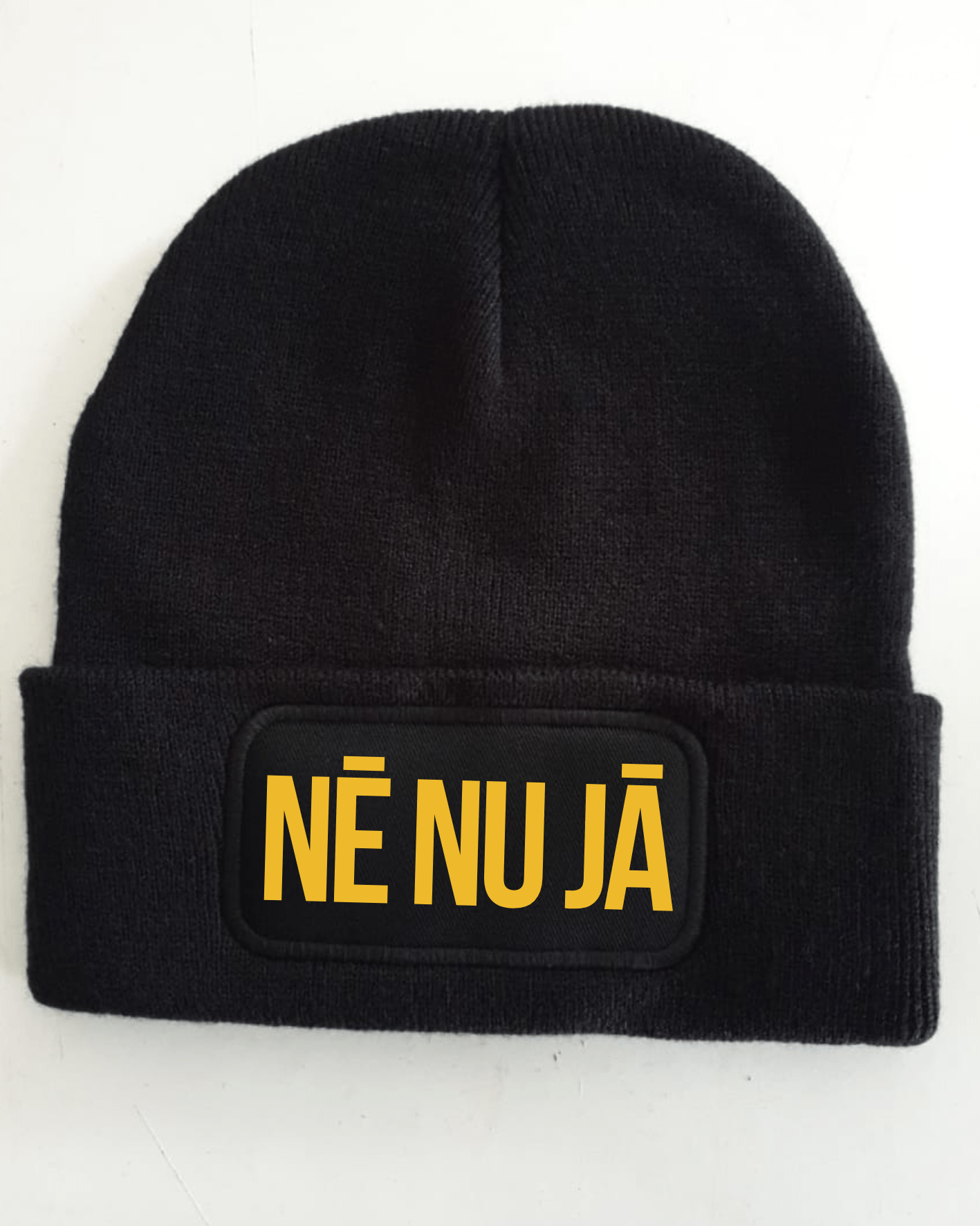 Kā digitālo pasauli var padarīt labāku? Padomā, kāda būtu tava ideālā digitālā pasaule, izmantojot De Bono izstrādāto sešu cepuru modeli! Pieraksti savas domas pie katras cepures!Baltā cepure = fakti (kas ir patiesība un fakti par mūsu pašreizējo digitālo pasauli)Internetā pašlaik… Dzeltena cepure = optimisms (pozitīvie aspekti, ko tu vēlies, lai ir digitālajā pasaulē)Es vēlos, lai…Melnā cepure = morālās problēmas, kuru tu vēlētos, lai tavā ideālajā digitālajā pasaulē nebūtuEs nevēlos, lai… Sarkanā cepure = emocijas, ko tu izjūti saistībā ar pozitīvajiem un problemātiskajiem aspektiemEs jūtos…Zaļā cepure = radošums (alternatīvas un risinājumi, kas nepieciešami, lai pārvarētu problēmas un padarītu iespējamas pozitīvās lietas)Es/mēs varētu…Zilā cepure = personības iezīmes (kādam personības īpašībām jābūt ideālās digitālās pasaules cilvēkam? Kāpēc?)Ideālam digitālam pilsonim jābūt…